Nyhetsbulleteng  I denne nyhetsbulletengen kommer vi med en oppdatering av status i pågående saker.  REHABILITERINGSPROSESSENViser til informasjon i nyhetsbulleteng nr. 1 2017. Planforslag er sendt Plan- og bygningsetaten i Oslo og er under behandling. Forøvrig har det ikke skjedd noen endringer siden sist. LOGEDRIFT I BYGGEPERIODENA/S Stortingsgaten 28 er fortsatt i forhandlinger med NCC om leie av Gamle Logen på Bankplassen. Det er tidligere informert om at det ikke lar seg gjøre å avholde logemøter i bygget under byggeperioden. ODD FELLOW SENIORBOLIGER (OFS)Styret har vedtatt at inntil kr 3 mill kan benyttes til nødvendig utskifting av vinduer og balkongdører (37 dører/ 27 vinduer) i OFS i løpet av 2017. Arbeidene er sendt ut på anbud, med planlagt oppstart etter sommeren. Ferdigstillelse desember 2017.Oppussing av fristilte leiligheter i OFS skjer fortløpende, og styret har økt budsjettrammen for 2017 til 3,5 mil.På møte i Samarbeidsutvalget den 7. juni ble nedenfor stående medlemmer valgt inn i egen arbeidsgruppe som skal utrede forslag til en alternativ organisering og driftsform for eiendommene som benyttes av OFS. Minner her om vedtakene på årets generalforsamling vedrørende utredning om framtidig organisering og drift av hhv FB 43/45 (OFS) og FB 41.Følgende ble valgt:Britt Nordli, Loge nr. 25 IreneHege Sølvesen, Loge nr. 130 DråpenTrygve Kierulf, Loge nr. 20 Fridjof NansenHans Emil Ratvik, Loge nr. 139 HaakonI tillegg var Georg Uhlmann valgt som representant fra OFS.Ole Fjelldal vil delta fra administrasjonen. Trygve Kierulf innkaller til møte over sommeren.Oslo, 15. juni 2017 Med vennlig hilsenA/S Stortingsgaten 28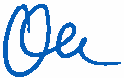 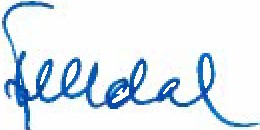 Ole Fjelldal Prosjektleder